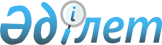 Об утверждении государственного образовательного заказа на дошкольное воспитание и обучение, размера подушевого финансирования и родительской платы на 2015 год по Бокейординскому району
					
			Утративший силу
			
			
		
					Постановление акимата Бокейординского района Западно-Казахстанской области от 16 января 2015 года № 7. Зарегистрировано Департаментом юстиции Западно-Казахстанской области 11 февраля 2015 года № 3814. Утратило силу постановлением акимата Бокейординского района Западно-Казахстанской области от 18 января 2016 года № 2      Сноска. Утратило силу постановлением акимата Бокейординского района Западно-Казахстанской области от 18.01.2016 № 2.

      Руководствуясь Законами Республики Казахстан от 23 января 2001 года "О местном государственном управлении и самоуправлении в Республике Казахстан", от 27 июля 2007 года "Об образовании", акимат района ПОСТАНОВЛЯЕТ:

      1. Утвердить прилагаемый государственный образовательный заказ на дошкольное воспитание и обучение, размер подушевого финансирования и родительской платы на 2015 год по Бокейординскому району.

      2. Государственному учреждению "Аппарат акима Бокейординского района" обеспечить государственную регистрацию настоящего постановления в органах юстиции, его официальное опубликование в информационно-правовой системе "Әділет" и в средствах массовой информации.

      3. Контроль за исполнением настоящего постановления возложить на заместителя акима района Кайргалиеву Л. Т.

      4. Настоящее постановление вводится в действие со дня первого официального опубликования.

 Государственный образовательный заказ на дошкольное воспитание и обучение, 
размер подушевого финансирования и родительской платы на 2015 год 
по Бокейординскому району
					© 2012. РГП на ПХВ «Институт законодательства и правовой информации Республики Казахстан» Министерства юстиции Республики Казахстан
				
      Аким района

Н. Рахимжанов
Утверждено 
постановлением акимата 
Бокейординского района 
от 16 января 2015 года № 7 № 

Административно-территориальное расположение организаций дошкольного воспитания и обучения

Организаций дошкольного воспитания и обучения

Количество воспитанников организаций дошкольного воспитания и обучения

Государственный образовательный заказ на 1 воспитанника в месяц (тенге)

Размер подушевого финансирования в дошкольных организациях в месяц (тенге)

Размер родительской платы в дошкольных организациях в месяц (тенге)

Детский сад (местный бюджет)

Детский сад (местный бюджет)

Детский сад (местный бюджет)

Детский сад (местный бюджет)

Детский сад (местный бюджет)

Детский сад (местный бюджет)

Детский сад (местный бюджет)

1.

Село Сайхин

Государственное коммунальное казенное предприятие "Ясли-сад "Ер Төстік" отдела образования Бокейординского района"

290

20189

20189

4000

2.

Село Хан Ордасы

Государственное коммунальное казенное предприятие "Ясли-сад "Ақбота" отдела образования Бокейординского района"

175

17414

17414

4000

3.

Село Бисен

Государственное коммунальное казенное предприятие "Ясли-сад "Салтанат" отдела образования Бокейординского района"

175

15522

15522

3700

4.

Село Бурли

Государственное коммунальное казенное предприятие "Ясли-сад "Балдаурен" отдела образования Бокейординского района

55

16822

16822

3700

Школа – детский сад (местный бюджет)

Школа – детский сад (местный бюджет)

Школа – детский сад (местный бюджет)

Школа – детский сад (местный бюджет)

Школа – детский сад (местный бюджет)

Школа – детский сад (местный бюджет)

Школа – детский сад (местный бюджет)

1.

Село Уялы

Государственное учреждение "Средняя общеобразовательная школа-детсад имени Ш. Жексенбаева"

50

16692

16692

3700

2.

Село Саралжин

Государственное учреждение "Средняя общеобразовательная школа-детсад имени К. Сагырбаева"

50

15475

15475

3700

3.

Село Муратсай

Государственное учреждение "Средняя общеобразовательная школа-детсад имени А. Кусаинова"

50

17244

17244

3700

